19th January 2024  P2/3 Snow Day Home LearningBoys and girls it’s a SNOW DAY!  Reading: If you can, please go over your reading.  Why not build a blanket fort and read your book inside it!Numeracy:  As we are working on ‘TIME’ this week please review the analogue and digital times by playing the following games.https://www.sheppardsoftware.com/math/time/clock-splat-game/https://mathsframe.co.uk/en/resources/resource/116/telling-the-timeP2 are focusing on recognising the digital times for o’clock and half past times.   P3 are the same as above plus times for quarter past.   World Around Us:  Our new topic is ‘Winter’.  Please find below some challenges – I’d like you to complete two of them if possible.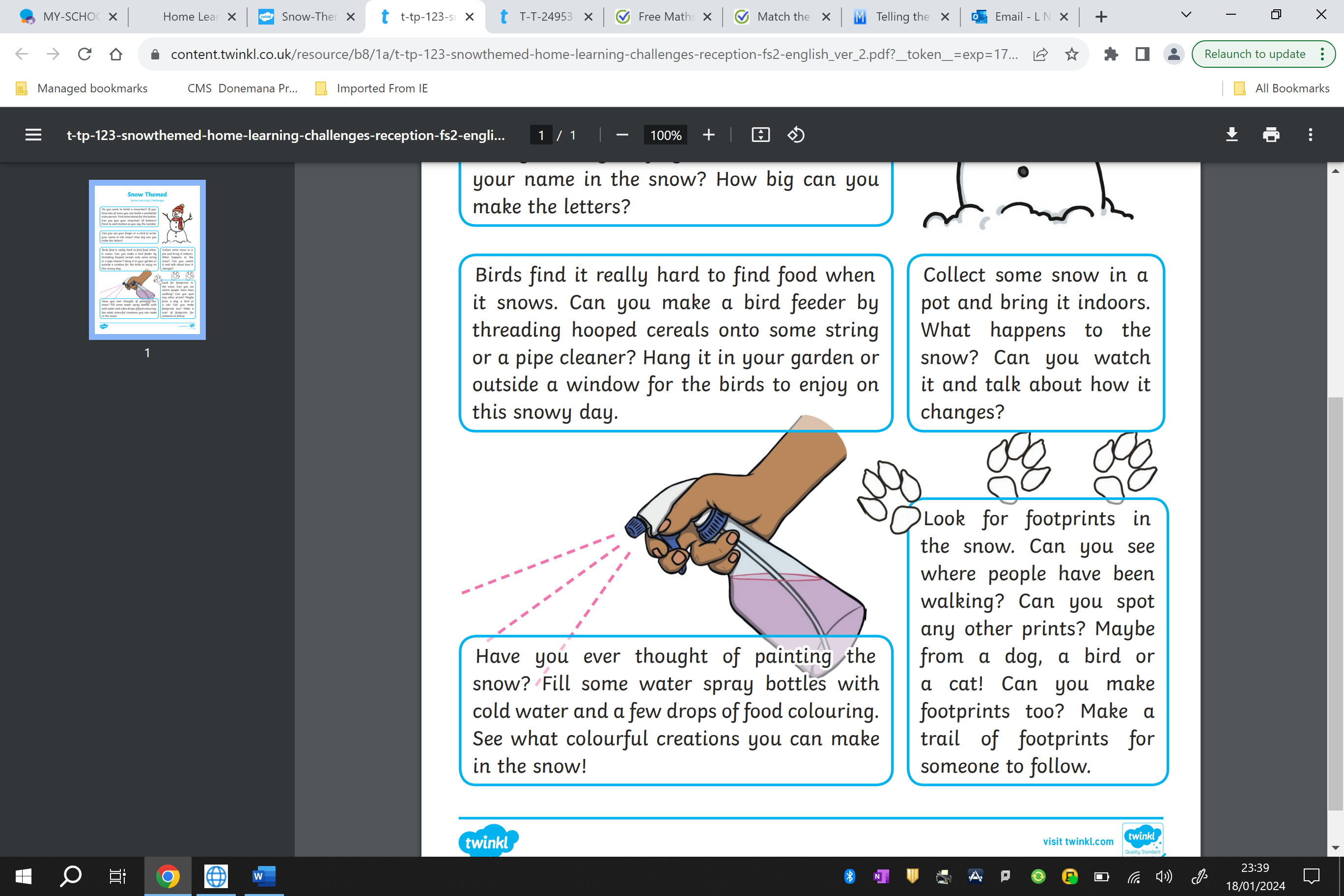 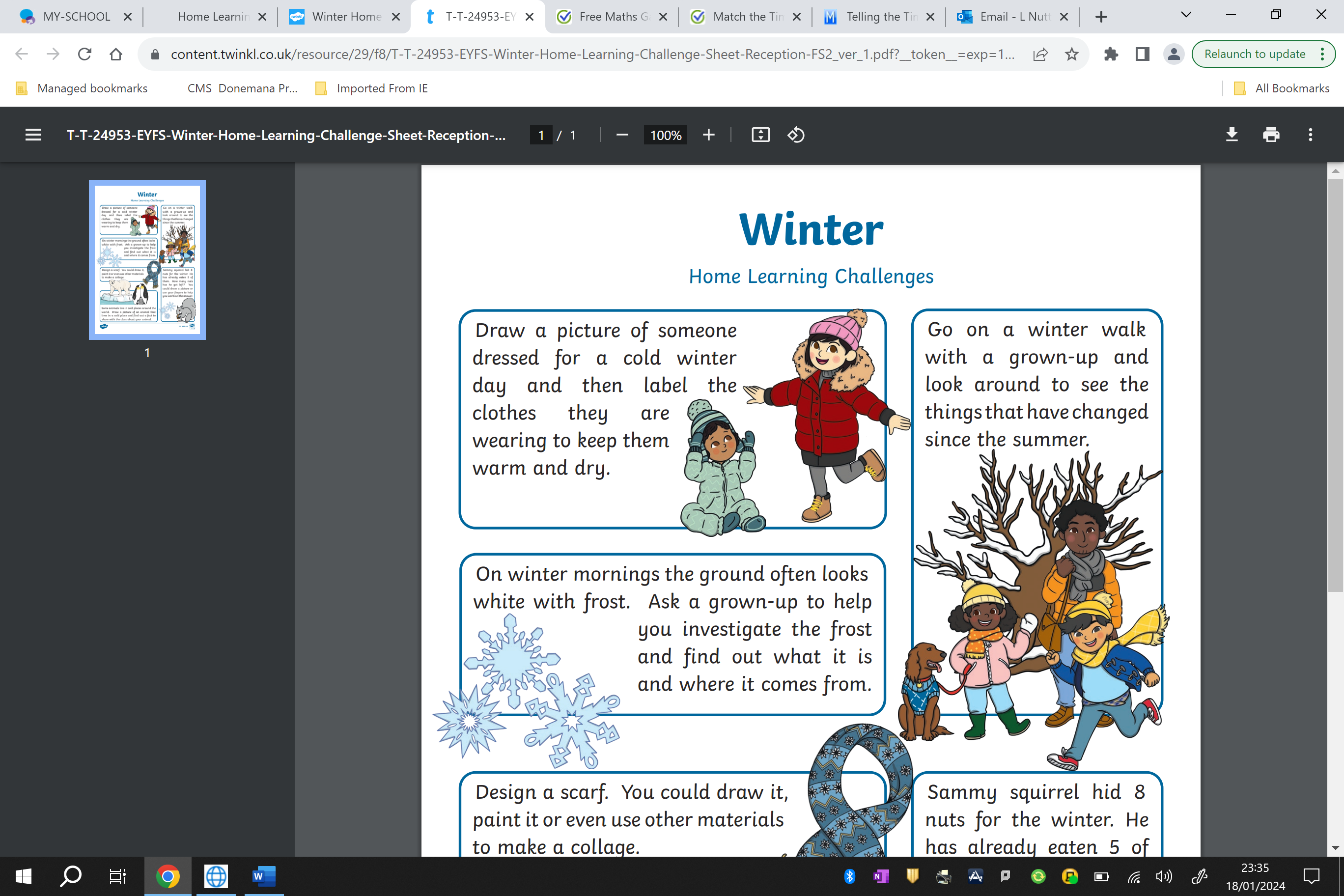 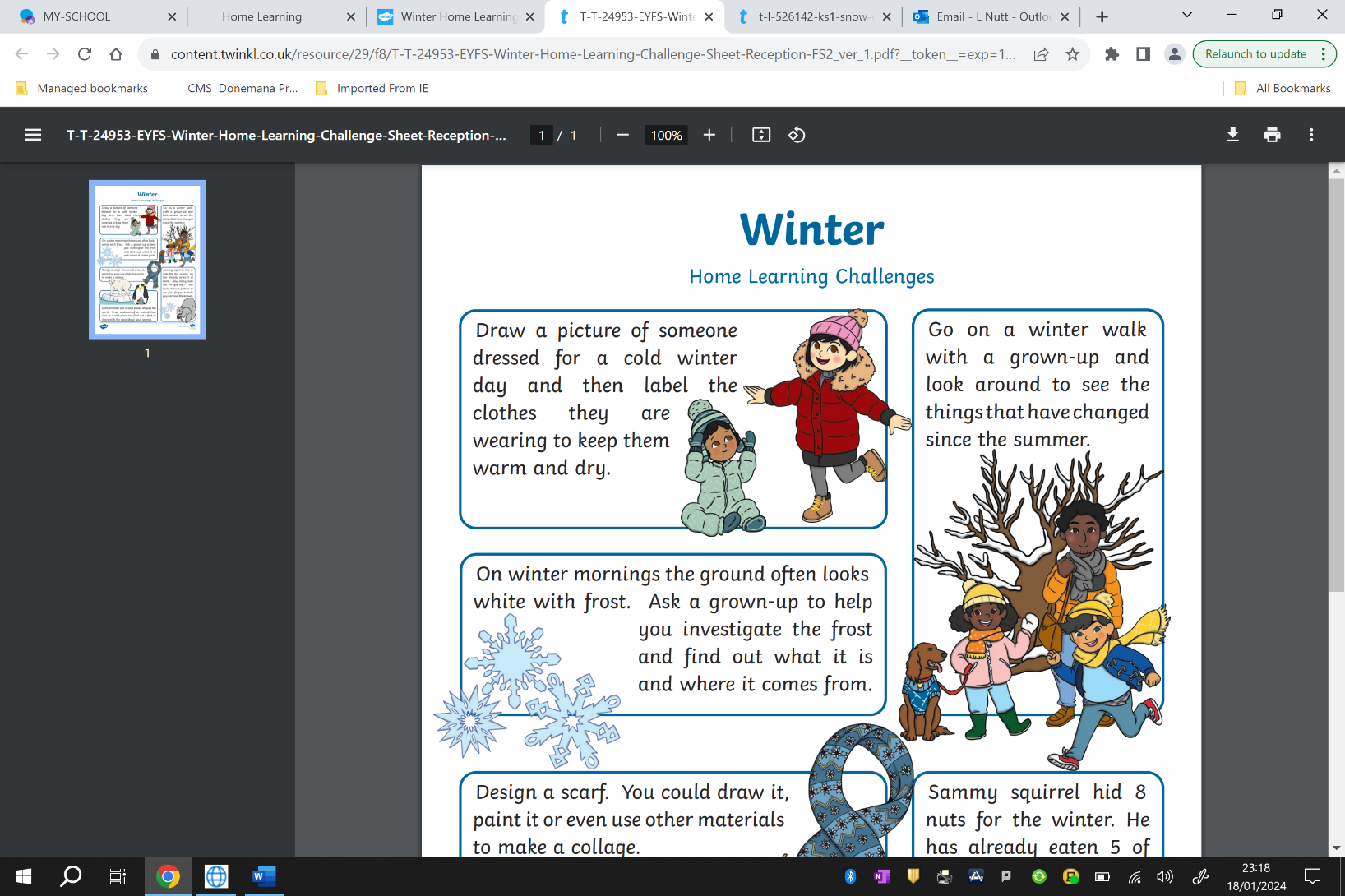 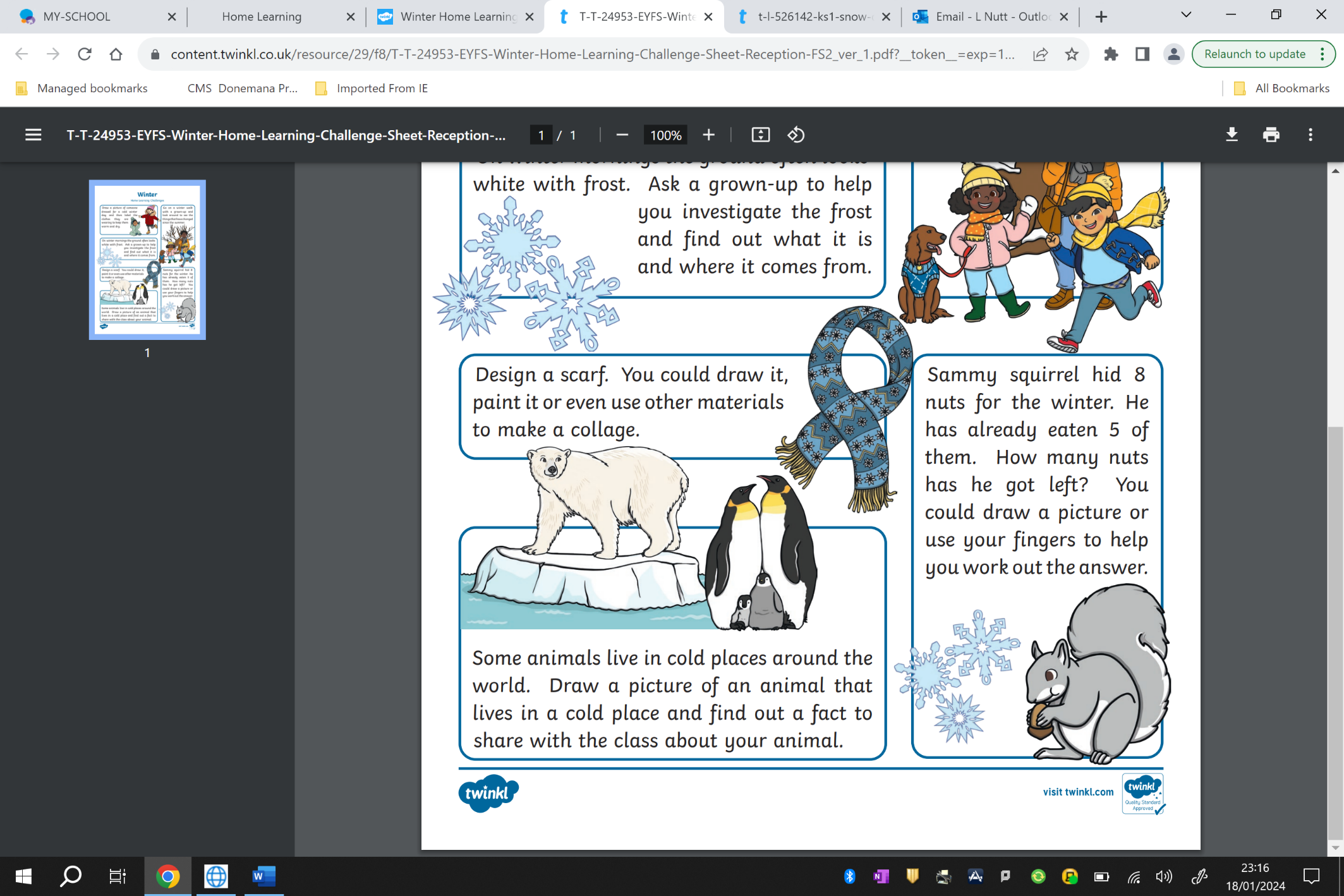 I hope you have fun!  See youon Monday, from Mrs Connor 